ccc,,,,,                                                                                       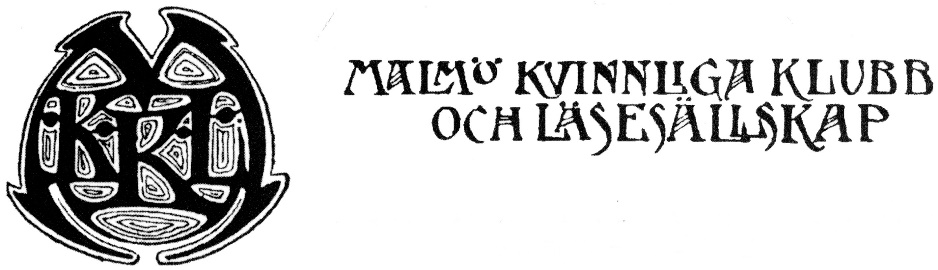 www.mkkl.seÅrsberättelse Coronaåret 2020Styrelsen för MKKL – Malmö Kvinnliga Klubb och Läsesällskap – lämnar härmed följande årsberättelse över föreningens verksamhet och angelägenheter under sitt 111:e verksamhetsår 1:e januari 2020 – 31:e december 2020, ett år då den coronapandemi som svepte över världen också satte avtryck i klubbens verksamhet.StyrelsenOrdförande	Margaretha HåkanssonVice ordförande	Margareta PalmquistKassör 	Kerstin LindbergVice kassör 	Karin ArvidssonSekreterare 	Anna-Lena TvingstedtVice sekreterare	Gunnel BengtssonStudieombud	Britta de MaréLedamot	Carin Gyllander Hemsida och fotografering,	Anna Sawicki, suppleantSuppleant	Ingela WroblewskiUnder 2020 har styrelsen haft 7 protokollförda sammanträden - 28 januari, 13 mars (konstituerande möte följt av styrelsemöte), 15 juni, 20 augusti, 14 september, 7 oktober och 18 november.KlubbvärdinnorFöljande medlemmar har under året varit tillgängliga som värdinnor vid onsdagsträffarna på Skogshill. Många inställda onsdagskvällar har medfört att inte alla värdinnor varit aktiva under året, men utan dem hade klubbens träffar inte kunnat genomföras.Karin Arvidsson	Inger Franklin	Ingela RystedtUlla Archer	Ann Gustrin	Kia SkredingBodil Balke Wikander	Margaretha Hammarstedt	Gun StrandbergGunnel Bengtsson	Irene Hansson	Anna-Lena TvingstedtElse Bergman	Agneta Hartlén	Inga WadmarkHanne Breum Hellström	Ann-Christin Håkansson Wissing	Karin WittbjerBritta de Maré	Ulla Kristensson	Ingela WroblewskiHanne-Louise Ericsson	Margareta Palmquist 	Margareth ÅkessonBibliotekErna GöranssonMoniqa HammarströmInger JonssonIngela RystedtHemsidanAdress: www.mkkl.seWebbmaster: Sven ErlandssonFör MKKL: Anna Sawicki.StudieombudBritta de Maré.RevisorerGunnel RönnmarEsther SjöströmSuppleant: Margareta Hammarstedt.ValberedningUlla KristenssonUlla WetterlundhÅrsmöteÅrsmötet ägde rum onsdagen den 4 mars.Hedersmedlemmar:Hanne-Louise EricssonBritt-Marie Jensen-Carlén som tyvärr gick bort den 8 mars 2020.Antal medlemmarPer den 31 december 2020 hade klubben 118 medlemmar.Kollektiv olycksfallsförsäkringMKKL har tecknat en kollektiv olycksfallsförsäkring i Trygg Hansa som gäller vid klubbens medlemsträffar, utflykter och studiebesök samt till och från samtliga möten på Skogshill.  Onsdagsträffar på SkogshillÅrets onsdagsträffar inleddes som brukligt i början av januari med givande program, men på grund av den coronapandemi som nådde oss i början av mars tvingades styrelsen ställa in all fortsatt verksamhet under våren. Årsmötet den 4 mars blev vårens sista arrangemang. Efter sommarens nedgång i smittspridningen återupptogs onsdagsträffarna i september med iakttagande av rådande restriktioner och rekommendationer, vilket bl.a. innebar att endast 35 medlemmar, hälften så många som brukligt, fick möjlighet att delta i onsdagsträffen. Då smittspridningen åter tog fart i oktober tvingades styrelsen att ännu en gång ställa in resterande träffar under året. Följande onsdagsträffar genomfördes verksamhetsåret 2020:  8 januari	Kim Wall - När orden tar slut. Ingrid Wall, journalist, författare och förälder.22 januari	Volontärarbete i Afrika med Läkarbanken. Britten Klöfver Ståhl, läkare och 	volontär i Läkarbanken. 5 februari	Hylliekroken förr och nu. Robert Wahlström Harr, ingenjör, konstnär, redaktör och tidigare ordförande i Limhamns museiförening. 19 februari 	Fördel kvinna – När tjejerna tar över klassrummet. Emma Leijnse, författare 	och journalist som bevakar utbildningsfrågor i Sydsvenskan. 4 mars	Årsmöte, följt av Hur verkligheten omvandlas till vision. Aida Kalnins,	arkitekt och scenograf.Onsdagsträffarna 18 mars och 1 april samt Vårfesten 15 april inställda och föreläsare avbokade eller ombokade till senare tillfälle. 16 september	Ålevangeliet. Patrik Svensson, Journalist och författare till boken med 	samma namn. 30 september	Österlenskt och Österländskt. Leif Hjärre egyptolog och tidigare tredje	generationes innehavare av familjeföretaget Gärsnäs möbler. 14 oktober	Anna Ancher – hennes liv och måleri. Petra Preisler doktorand i konst-	vetenskap vid Lunds universitet. Onsdagsträffarna 28 oktober, 11 november, 25 november samt Julfest 2 december inställda och föreläsare avbokade eller ombokade till senare tillfälle. LäsecirkelnLäsecirkeln har, under verksamhetsåret 2020, haft sammankomster på Skogshill för att diskutera gammal och ny litteratur, teater, film m.m. under samma perioder som onsdagsträffarna genomförts och ställt in sin verksamhet under de perioder onsdagsträffarna ställts in. StudiebesökVårens planerade studiebesök på Alnarp den 7 maj ställdes in med förhoppningen att kunna genomföra studiebesöket under våren 2021. På grund av den osäkra situationen avseende smittspridning med åtföljande restriktioner planerades inget studiebesök under hösten 2020. UtflyktVårens planerade utflykt ställdes in, även här med förhoppningen att kunna genomföra den vid senare tillfälle.Kick off 28 augusti	Som upptakt inför hösten och som tack för insatser under det gångna året var	alla som medverkat till att klubben kunnat fortsätta sin verksamhet, inbjudna	till traditionsenlig lunch i Kerstin Lindbergs trädgård på Limhamn. Lunchen	avhölls med noggrant iakttagande av gällande restriktioner och rekommenda-	tioner om att hålla avstånd - om än inte i lika strålande solsken som vanligt.JulfirandeJulfest med julmarknad och luciafirande som planerats äga rum den 2 december ställdes in. SlutordDet gångna året har varit ett mycket annorlunda år i klubbens verksamhet. Merparten av klubbmedlemmarna tillhör gruppen ”70-plus” som identifierats med särskild risk att drabbas av svår, kanske till och med dödlig, sjukdom i covid-19. Folkhälsomyndighetens rekommen-dationer till riskgruppen att undvika virus genom social isolering har inneburit ett stort avbräck i flertalet medlemmars sociala kontakter under året. Styrelsens ambition har varit att så långt möjligt försöka hålla verksamheten igång under säkra former och utan att utsätta medlemmarna för smittrisk. Det har inneburit att ett fullständigt program har utarbetats för samtliga onsdagsträffar och att träffarna istället ställts in när de inte kunnat genomföras på ett smittsäkert sätt. Så trots att året inneburit kraftigt minskade aktiviteter för medlemmarna har det inte medfört minskad aktivitet för styrelsen. Att som nytillträdd ordförande behöva ställa in och boka av istället för att driva verksamheten framåt är naturligtvis inget någon önskar.Tack till styrelsen och ett särskilt tack till Britta de Maré som med stor flexibilitet och osvikligt gott humör arbetat med bokningar och avbokningar. Stort tack till föredragshållarna, både de som kommit och de som – även de med beundransvärd flexibilitet - låtit sig bokas, ombokas och avbokas, ibland mer än en gång. Tack till Peter som också snabbt ställt om till coronasäker bordsservering av inplastade smörgåsar och kakor. Och tack Peter för bokning av teaterbiljetter till de föreställningar som trots allt ägt rum! Tack Erna, Inger, Ingela och Moniqa för att ni tagit hand om biblioteket trots minskade möjligheter till boklån. Tack Nette för att du lett våra läs- och diskussionsmöten som även de fått anpassas till smittspridningen, vilket du hanterat med den äran. Stort tack också till Sven som avgick som webbmaster vid årets utgång, för allt ditt arbete med hemsidan. Och sist men inte minst tack till alla medlemmar som håller i och håller ut och därmed medverkar till att hålla Malmö Kvinnliga Klubb & Läsesällskap vid liv!Margaretha Håkansson	Margareta Palmquist 	Kerstin LindbergAnna-Lena Tvingstedt	Britta de Maré 	Karin ArvidssonGunnel Bengtsson	Carin Gyllander